Корь  (лат. Morbilli)                                                              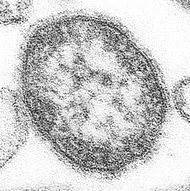 — острое инфекционное вирусное заболевание с высоким уровнем восприимчивости, которое характеризуется высокой температурой (до 40,5 °C), воспалением слизистых оболочек полости рта и верхних дыхательных путей, конъюнктивитом и характерной пятнисто-папулезной сыпью кожных покровов, общей интоксикацией. Корь остаётся одной из основных причин смерти среди детей раннего возраста во всём мире. По оценкам, в 2011 году от кори умерло 158 тысяч человек, большинство из которых дети в возрасте до пяти лет.Путь передачи инфекции — воздушно-капельный, вирус выделяется во внешнюю среду в большом количестве больным человеком со слизью во время кашля, чихания и т. д.Источник инфекции — больной корью в любой форме, который заразен для окружающих с последних дней инкубационного периода (последние 2 дня) до 4-го дня высыпаний. С 5-го дня высыпаний больной считается незаразным.Корью болеют преимущественно дети в возрасте 2—5 лет и значительно реже взрослые, не переболевшие этим заболеванием в детском возрасте. После перенесенного заболевания развивается стойкий иммунитет, повторное заболевание корью человека, без сопутствующей патологии иммунной системы, сомнительно, хотя и такие случаи описаны. Большинство случаев кори наблюдаются в зимне-весенний (декабрь-май) период с подъёмом заболеваемости каждые 2—4 года.